GAAFAR Email: gaafar-392987@2freemail.com Area: Dubai ,UAE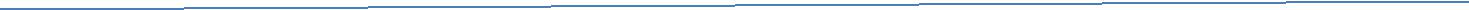 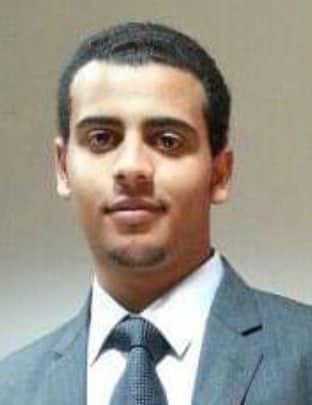 PERSONAL PROFILETo become an excellent Civil Engineer taking up Challenging Works in the Industrial structure, Building, Towers etc., with creative and diversified Projects & to be part of a Constructive & Fast Growing World.PERSONAL INFORMATIONCAREER INTEERESTSeismic resistant design of R.C.C buildingAirport pavementsConstruction managementEDUCATIONB.TECH Engineering DegreesCivil Engineering 2012-2016Department of civil engineering ,Aligarh Muslim University ,Aligarh ,IndiaHigh School10+2, 2010-2012AL-khaleej secondary school, Dammam ,Saudi ArabiaRELEVANT WORK EXPERINCESept,2016- Jun 2017 :	SaudiProject	: king Fahd hotel (Basement and G+10 floor)Position	: site engineerResponsibility	: checking formwork, reinforcement.Making sure the project complies with authorities requirement .Dec.2017-Feb 2109	:	Sohag,EgyptProject	: Tower of Sama( basement and G+7floor)Position	: site engineerResponsibility : checking formwork, reinforcement, Ordering concrete and all embedded items .Ensuring that all work is completed on time within agreed budget.OTHER WORK EXPERIENCEVender perfumes and beautySOFTWARE SKILLSPERSONAL INTERESTTravellingPlaying footballLooking for new thingSPOKEN LANGUGEArabic	:( mother language)English	:(Excellent)Urdu	:(fine)Birth Date:31/01/1995Birth place:saqult,sohagNationality:EgyptianMarital status:singleOperating system:windows, Mac , androidOffice Exposure:Microsoft officeSoftware:STAAD Pro, FAARField .AutoCAD ,Primavera,